AP Bio- Temperature Coefficient: 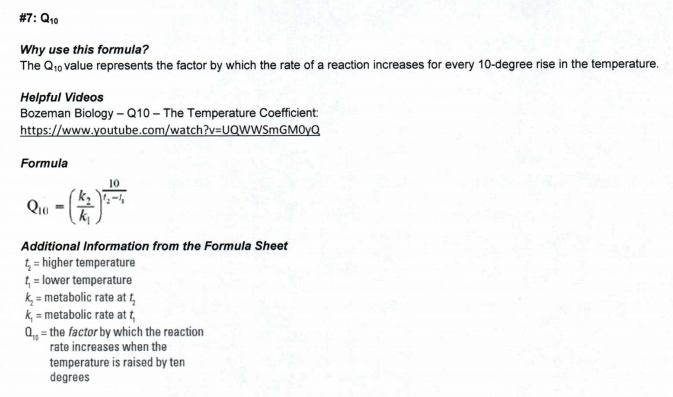 Try this problem (key is on next page): 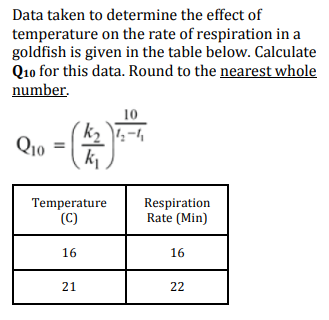 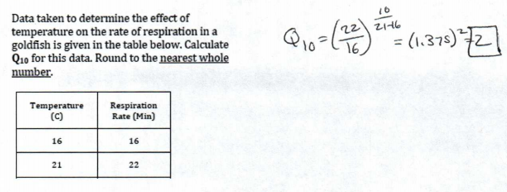 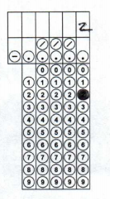 Here’s another one: 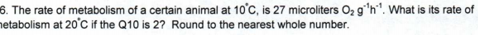 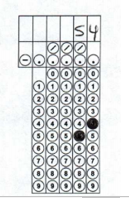 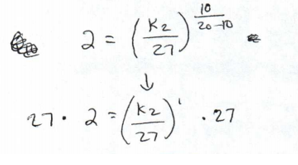 